*Preencher todos os campos acima (PASSAPORTE – OBRIGATÓRIO PARA ESTRANGEIRO)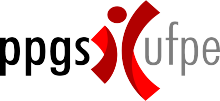 
Solicito matrícula para 2024.1 no PPGS/UFPE, na disciplina assinalada abaixo:Recife,	 _____ de ______________	de 2024.
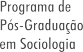 FICHA DE INSCRIÇÃO EM DISCIPLINA ISOLADA – 2024.1FICHA DE INSCRIÇÃO EM DISCIPLINA ISOLADA – 2024.1FICHA DE INSCRIÇÃO EM DISCIPLINA ISOLADA – 2024.1FICHA DE INSCRIÇÃO EM DISCIPLINA ISOLADA – 2024.1FICHA DE INSCRIÇÃO EM DISCIPLINA ISOLADA – 2024.1FICHA DE INSCRIÇÃO EM DISCIPLINA ISOLADA – 2024.1FICHA DE INSCRIÇÃO EM DISCIPLINA ISOLADA – 2024.1FICHA DE INSCRIÇÃO EM DISCIPLINA ISOLADA – 2024.1FICHA DE INSCRIÇÃO EM DISCIPLINA ISOLADA – 2024.1(    ) ALUNO ESPECIAL (    ) ALUNO DE OUTRO PPG(    ) ALUNO ESPECIAL (    ) ALUNO DE OUTRO PPG(    ) ALUNO ESPECIAL (    ) ALUNO DE OUTRO PPG(    ) ALUNO ESPECIAL (    ) ALUNO DE OUTRO PPG(    ) ALUNO ESPECIAL (    ) ALUNO DE OUTRO PPG(    ) ALUNO ESPECIAL (    ) ALUNO DE OUTRO PPG(    ) ALUNO ESPECIAL (    ) ALUNO DE OUTRO PPG(    ) ALUNO ESPECIAL (    ) ALUNO DE OUTRO PPGFoto 3x4Nome completo:Nome social:Nome completo:Nome social:Nome completo:Nome social:Nome completo:Nome social:Nome completo:Nome social:Nome completo:Nome social:Nome completo:Nome social:Nome completo:Nome social:Foto 3x4Nome da mãe:Nome da mãe:Nome da mãe:Nome da mãe:Nome da mãe:Nome da mãe:Nome da mãe:Nome da mãe:Foto 3x4Data de nascimento:Data de nascimento:Data de nascimento:Data de nascimento:Cidade:Cidade:Cidade:Cidade:Foto 3x4Possui algum tipo de Necessidade Especial:Possui algum tipo de Necessidade Especial:Possui algum tipo de Necessidade Especial:( ) Não ( )Sim  Qual?( ) Não ( )Sim  Qual?( ) Não ( )Sim  Qual?( ) Não ( )Sim  Qual?( ) Não ( )Sim  Qual?Foto 3x4Cor/raça:( )Amarelo – origem oriental ( )Branco ( ) Indígeno ( )Negro ( )Não informado( ) Pardo	( ) Remanescente de quilomboCor/raça:( )Amarelo – origem oriental ( )Branco ( ) Indígeno ( )Negro ( )Não informado( ) Pardo	( ) Remanescente de quilomboCor/raça:( )Amarelo – origem oriental ( )Branco ( ) Indígeno ( )Negro ( )Não informado( ) Pardo	( ) Remanescente de quilomboCor/raça:( )Amarelo – origem oriental ( )Branco ( ) Indígeno ( )Negro ( )Não informado( ) Pardo	( ) Remanescente de quilomboCor/raça:( )Amarelo – origem oriental ( )Branco ( ) Indígeno ( )Negro ( )Não informado( ) Pardo	( ) Remanescente de quilomboCor/raça:( )Amarelo – origem oriental ( )Branco ( ) Indígeno ( )Negro ( )Não informado( ) Pardo	( ) Remanescente de quilomboCor/raça:( )Amarelo – origem oriental ( )Branco ( ) Indígeno ( )Negro ( )Não informado( ) Pardo	( ) Remanescente de quilomboCor/raça:( )Amarelo – origem oriental ( )Branco ( ) Indígeno ( )Negro ( )Não informado( ) Pardo	( ) Remanescente de quilomboCor/raça:( )Amarelo – origem oriental ( )Branco ( ) Indígeno ( )Negro ( )Não informado( ) Pardo	( ) Remanescente de quilomboCPF:CPF:Sexo: ( ) M  ( ) FSexo: ( ) M  ( ) FSexo: ( ) M  ( ) FSexo: ( ) M  ( ) FPassaporte:Passaporte:Passaporte:RG/UF:RG/UF:Órgão emissor:Órgão emissor:Órgão emissor:Órgão emissor:Data/emissão:Data/emissão:Data/emissão:( ) Certidão de nascimento	ou ( ) Certidão de casamento	Data/emissão:( ) Certidão de nascimento	ou ( ) Certidão de casamento	Data/emissão:( ) Certidão de nascimento	ou ( ) Certidão de casamento	Data/emissão:( ) Certidão de nascimento	ou ( ) Certidão de casamento	Data/emissão:( ) Certidão de nascimento	ou ( ) Certidão de casamento	Data/emissão:( ) Certidão de nascimento	ou ( ) Certidão de casamento	Data/emissão:( ) Certidão de nascimento	ou ( ) Certidão de casamento	Data/emissão:( ) Certidão de nascimento	ou ( ) Certidão de casamento	Data/emissão:( ) Certidão de nascimento	ou ( ) Certidão de casamento	Data/emissão:Endereço:Endereço:Endereço:Endereço:Endereço:Endereço:Endereço:Endereço:Endereço:CEP:Cidade:Cidade:Cidade:Cidade:Cidade:Cidade:UF:UF:Fone:Fone:Fone:Fone:Celular:Celular:Celular:Celular:Celular:E-mail:E-mail:E-mail:E-mail:E-mail:E-mail:E-mail:E-mail:E-mail:Tipo da escola de Ensino médio: ( ) Pública ( ) PrivadaTipo da escola de Ensino médio: ( ) Pública ( ) PrivadaTipo da escola de Ensino médio: ( ) Pública ( ) PrivadaTipo da escola de Ensino médio: ( ) Pública ( ) PrivadaTipo da escola de Ensino médio: ( ) Pública ( ) PrivadaTipo da escola de Ensino médio: ( ) Pública ( ) PrivadaTipo da escola de Ensino médio: ( ) Pública ( ) PrivadaTipo da escola de Ensino médio: ( ) Pública ( ) PrivadaTipo da escola de Ensino médio: ( ) Pública ( ) Privada*Graduado/a em (curso): ( )Bacharelado ( )Licenciatura ( )Tecnológico*Graduado/a em (curso): ( )Bacharelado ( )Licenciatura ( )Tecnológico*Graduado/a em (curso): ( )Bacharelado ( )Licenciatura ( )Tecnológico*Graduado/a em (curso): ( )Bacharelado ( )Licenciatura ( )Tecnológico*Graduado/a em (curso): ( )Bacharelado ( )Licenciatura ( )Tecnológico*Graduado/a em (curso): ( )Bacharelado ( )Licenciatura ( )Tecnológico*Graduado/a em (curso): ( )Bacharelado ( )Licenciatura ( )Tecnológico*Graduado/a em (curso): ( )Bacharelado ( )Licenciatura ( )Tecnológico*Graduado/a em (curso): ( )Bacharelado ( )Licenciatura ( )TecnológicoInstituição:Instituição:Instituição:Instituição:Instituição:Ano:	Turno:Ano:	Turno:Ano:	Turno:Ano:	Turno:CÓDIGO
DISCIPLINAS ELETIVASC.H.
Nº CRÉD.DIAHORAPROFESSOR(A)ASSINALE AS DISCIPLINAS 
CSO1060Sociologia da América Latina (A questão colonial, teoria crítica e pluralismo epistemológico)60h044ª feira14 às 18hPaulo Henrique Martins e Bruno Lira
CSO0954Sociologia Política60h046ª feira14 às 18hJosé Luiz Ratton e Leonardo Nóbrega
CSO0922Tópicos Especiais de Pesquisa: Sociologia da Literatura (formato híbrido)60h046ª feira14 às 18hPaula Santana
CSO1048Tópicos Especiais em Sociologia V: Leituras sociológicas do sofrimento psíquico na contemporaneidade60h044ª feira14 às 18hGabriel Peters
CSO1058
Pensamento Social no Brasil 60h044ª feira08 às 12hAristeu Portela
CSO1038Tópicos Especiais em Sociologia IV: Conflitos socioecológicos e processos de democratização em América Latina e Caribe60h045ª feira09 às 12hJosé Esteban Castro
CSO1051Tópicos Especiais de Pesquisa III: Sociologia da Natureza (formato híbrido)60h042ª feira09 às 12hCristiano Ramalho